Муниципальное бюджетное дошкольное образовательное учреждение № 124 г. ЛипецкаКонспект образовательной деятельностис детьми старшего дошкольного возраста на тему:«У моей России длинные косички…»Тема:  «У моей России длинные косички».Цель:   формирование представления о нашей стране России.Задачи:Образовательныесистематизация представлений о России.  активизация и актуализация словаря по теме   «Наша Родина - Россия». совершенствование синтаксической стороны речи (сложно-подчиненные предложения со словами потому - что).Развивающиеразвитие грамматического строя речи (употребление существительных во множественном числе)развитие диалогической речи, зрительного восприятия, внимания, мышления,  тонкой, общей  моторики, координации речи с движением, развитие длительного речевого выдоха. Воспитательныевоспитание гордости за родную страну, навыки сотрудничества в игре, активности, инициативности, самостоятельности.Оборудование и материалы:        Разрезные картинки «Геральдика Российской Федерации»: карта, герб, флаг; матрешка, береза и т д. Тренажеры для развития дыхания. Проектор, слайды о России, мяч.Ход ОД./проводится игра «Приветствие», дети стоят в кругу, взявшись за руки:Собрались все дети вкруг, я твой друг и ты мой друг.Дружно за руки возьмемся, и друг другу улыбнемся.Игра «Приветствие».В: Сегодня мы с вами отправляемся в путешествие по нашей Родине.  На чем можно путешествовать?Ответы детей: На самолете, машине,  автобусе, корабле, велосипеде…В: Ребята,  давайте мы к нему подготовимся и потренируем дыхание./упражнения  «Самолетики» под сопровождение песни «С чего начинается Родина»//Дети садятся за столы./В: У вас на столах конверты. Соберите разрезные картинки. Что у вас получилось? Объясните,  как это связано  с Россией? Ответы детей: Это страна  Россия, потому что так обозначают ее на карте.Это флаг России, потому что на нем белая, синяя и красная полосы.Это герб России, потому что на нем изображен святой Георгий.Это Москва – столица России, потому что я вижу Кремль.Это береза,  потому что березу считают символом России.Это каравай хлеба, потому что в России встречают караваем гостей.Это матрешка, потому что это русская игрушка.В.: Молодцы, ребята! Символика России еще считается русская береза. Раньше наши предки в праздники водили вокруг нее хоровод. Давайте встанем в хоровод, как это делали наши предки./Проводится физкультминутка « Хоровод»:Посреди двора березка ненаглядная стоитИ зелеными глазами очень ласково глядитМы вокруг нее гуляем, тихо ветви шелестятВетерочек  их качает, приглашает к ней ребятПодойдем к березке ближе и тихонько отойдемМы прощаемся с березкой и поклон ей низкий шлем.В.: Молодцы! Очень дружный у нас хоровод получился. Россия – матушка славилась своими пословицами. Пройдемте, посмотрим./садятся к проектору:Нет земли краше, чем Родина наша!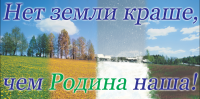 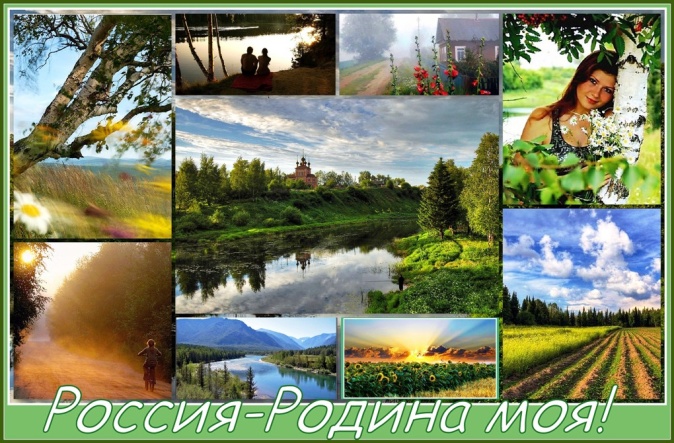 В.: Как вы думаете, что означает это пословица? Почему?Данная пословица говорит нам о том, что лучше и красивее той земли, тех мест, где ты родился, уже не будет. Следующая пословица:Для Родины своей ни сил, ни жизни не жалей.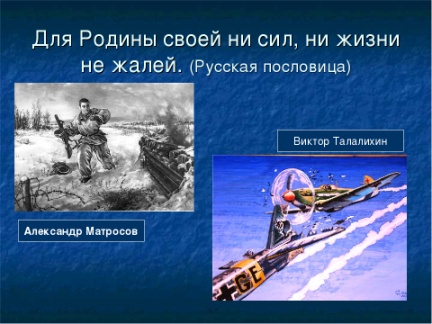 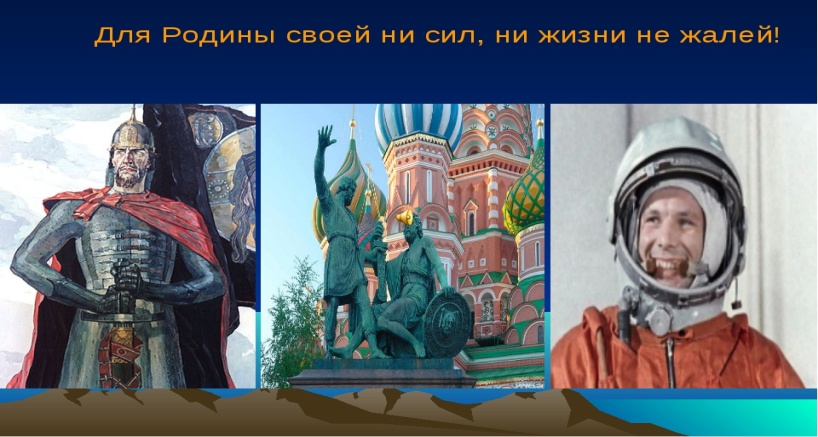 В.: Как вы понимаете, эту пословицу? Её смысл в том, что не надо жалеть сил на Родину она у нас одна единственная, и мы её должны беречь и защищать!В.: Одна у человека мать - одна и Родина.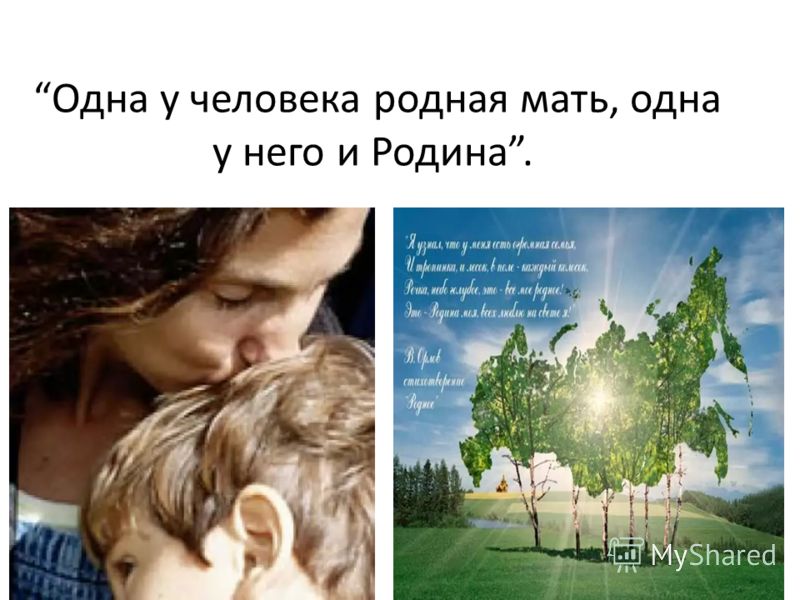 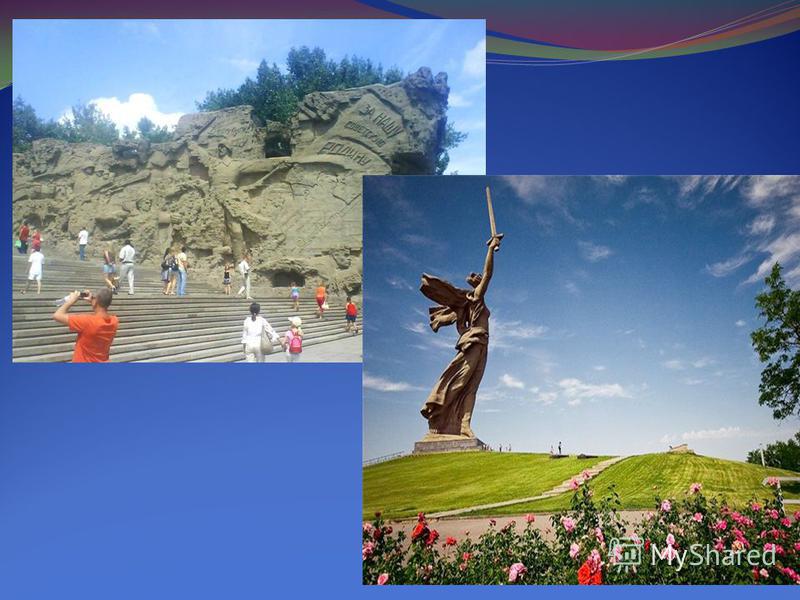 Что означает эта пословица? Это пословица говорит о том, что одна родная мать - одна женщина, которая родила человека. Одна Родина -одно место, где он родилсяВ.: Кто за Родину горой - тот истинный герой.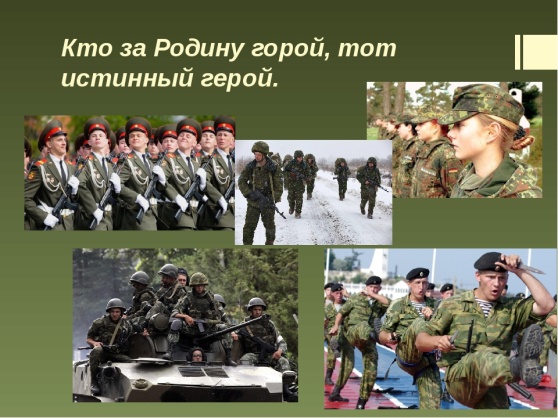 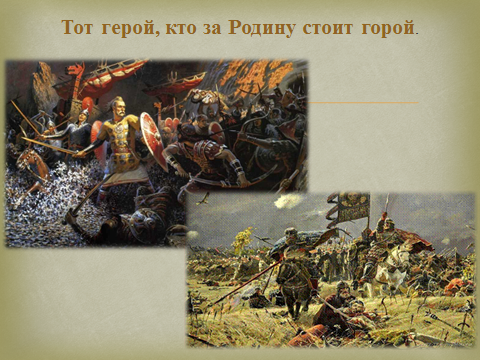 - О чем это пословица говорит?  Смысл данной пословицы заключается в том, что родина у человека только одна. Человек, который предал свою родину не достоин называться человеком. Человек, который защищает свою родину достоин уважения, подражания и звания героя./Проводится игра с мячом « Чего много?»:В России много рек, городов, памятников, дорог, лесов, поселков и т.д.В.: вам понравилось занятие? Что нового узнали? Вам было интересно? Мне очень приятно было с вами работать, узнавать новое. Спасибо вам большое.